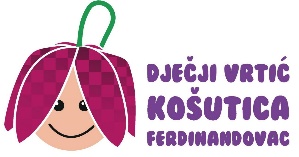 KLASA: 601-02/23-01/69URBROJ: 2137-15-68-23-1Ferdinandovac, 14. prosinca 2023.Na temelju članka 15. Poslovnika o radu Upravnog vijeća Dječjeg vrtića KOŠUTICA Ferdinandovac (KLASA: 601-02/23-01/15, URBROJ: 2137-15-68-23-1 od 14. veljače 2023. godine),S A Z I V A M32. sjednicu Upravnog vijeća Dječjeg vrtića KOŠUTICA Ferdinandovacza utorak, 19. prosinca 2023. s početkom u 1530 sati	Sjednica će se održati u Vijećnici Općine Ferdinandovac, Ferdinandovac, Trg slobode 28.	Za sjednicu predlažemD n e v n i    r e d :Razmatranje i donošenje  Financijskog plana Dječjeg vrtića Košutica Ferdinandovac za 2024. godinu i projekcije za 2025. i 2026. godinu,Razmatranje i donošenje Rješenja o imenovanju predsjednice i članica Povjerenstva za popis imovine, obveza i potraživanja Dječjeg vrtića KOŠUTICA Ferdinandovac sa stanjem 31. prosinca 2023. godine,Razmatranje i donošenje prijedloga Odluke o isplati jubilarnih nagrada zaposlenicima Dječjeg vrtića Košutica Ferdinandovac,Razno.Molim da se sjednici odazovete u točno zakazano vrijeme, a eventualnu spriječenost nazočnosti da dojavite na tel. 048/ 817 - 660. PREDSJEDNIK:                                                                                                                                                                                Miroslav FučekDOSTAVITI:1. Miroslavu Fučeku, predsjedniku, 2. Ljubici Penezić, zamjenici predsjednika, 3. Damiru Horvatu, članu,  4. Marti Horvat, članici, 5. Jeleni Munjeković, članici, 6. Marineli Bedeković Prevedan, ravnateljici Dječjeg vrtića KOŠUTICA Ferdinandovac, 7. Općinskom načelniku Općine Ferdinandovac,8. Jedinstvenom upravnom odjelu Općine Ferdinandovac,9. Oglasna ploča Dječjeg vrtića KOŠUTICA Ferdinandovac,10. Pismohrani. 